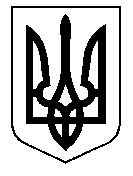 ТАЛЬНІВСЬКА РАЙОННА РАДАЧеркаської областіР  І  Ш  Е  Н  Н  Я13.09.2019                                                                                  № 35-10 /VIІПро затвердження акту                       приймання – здачі частини житлового приміщення (квартири)Відповідно до частини першої статті 43, статтей 59, 60  Закону України «Про місцеве самоврядування в Україні», пункту 3 рішення Тальнівської районної ради від 23.08.2019 № 34-27/VII  «Про безоплатну передачу із спільної власності територіальних громад сіл та міста Тальнівського району до комунальної власності Тальнівської міської об’єднаної територіальної громади в особі Тальнівської міської ради житлового приміщення (квартири)», керуючись рішенням районної ради від 29.05.2012 № 14-6 «Про затвердження Положення про порядок списання основних засобів об’єктів спільної власності територіальних громад сіл і міста Тальнівського району», врахувавши клопотання Комунального некомерційного підприємства «Тальнівська центральна районна лікарня» Тальнівської районної ради Черкаської області  та висновок постійної комісії районної ради з питань комунальної власності, промисловості та регуляторної політики,  районна рада ВИРІШИЛА:1. Затвердити  акт приймання - здачі зі спільної власності територіальних громад сіл і міста Тальнівського району з балансу КНП «Тальнівська ЦРЛ до комунальної власності Тальнівської міської об’єднаної територіальної громади в особі Тальнівської міської ради частини житлового приміщення (квартири) площею 75,9 кв.м. (в тому числі житлова площа – 37,9 кв.м.), що розташований за адресою м. Тальне, вул. Небесної Сотні,  61, балансовою вартістю                  19206,00 грн. для подальшої приватизації даного житла лікарем – інфекціоністом КНП «Тальнівська ЦРЛ» Терлецькою І.В. (додається).Контроль за виконанням рішення покласти на постійну комісію районної ради з питань комунальної власності, промисловості та регуляторної політики.Голова районної ради                                                         В. Любомська